الاتحاد الخاص للتصنيف الدولي للتصاميم الصناعية (اتحاد لوكارنو)لجنة الخبراءالدورة الثالثة عشرةجنيف، من 27 نوفمبر إلى 1 ديسمبر 2017مشروع جدول الأعمالمن إعداد الأمانةافتتاح الدورةانتخاب الرئيس ونائبي الرئيساعتماد جدول الأعمالانظر هذه الوثيقةالنظر في مقترحات التعديل والإضافة في الإصدار الحادي عشر لتصنيف لوكارنو(أ)	مقترحات متنوعةانظر المشروع LO132، المرفق1.(ب)	تغييرات بشأن استحداث أصناف فرعية جديدةانظر المشروع LO132، المرفقان 2 و3.(ج)	تغييرات بشأن استخدام عبارة “except for” وعبارة “other than” والأقواس المربّعةانظر المشروع LO132، المرفق 4.النظر في مقترح لإدخال تغييرات "دليل تصنيف لوكارنو"انظر المشروع LO132، المرفق 5.النظر في مقترح بشأن إدخال بنية هرمية أكثر تفصيلا في تصنيف لوكارنوانظر المشروع LO132، المرفق 6.إحالة مقترحات من المكاتب ومن المكتب الدولي إلى أعضاء لجنة الخبراء (المادة 3(3) من اتفاق لوكارنو)انظر المشروع LO132، المرفق 7.توالي دورات لجنة الخبراءانظر المشروع LO132، المرفق 8.الدورة المقبلة لجنة الخبراءاختتام الدورةيبدأ الاجتماع الافتتاحي يوم الاثنين 27 نوفمبر 2017، في الساعة 10:00 صباحا في المقر الرئيسي للويبو وعنوانه:
34, chemin des Colombettes, Geneva (المبنى AB، قاعة الاجتماعات A).[نهاية الوثيقة]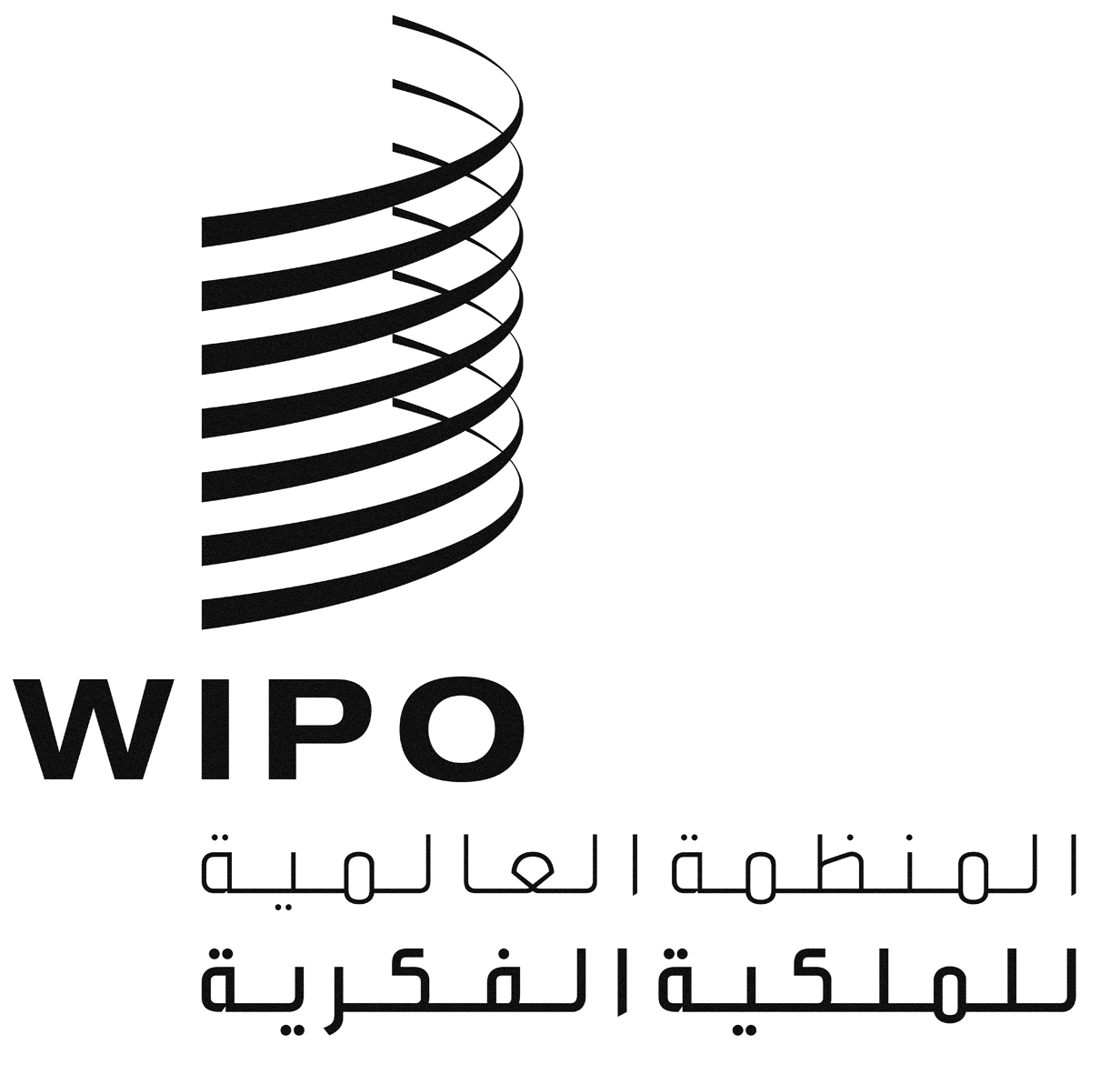 ACEL/13/1 PROV.CEL/13/1 PROV.CEL/13/1 PROV.الأصل: بالإنكليزيةالأصل: بالإنكليزيةالأصل: بالإنكليزيةالتاريخ: 4 سبتمبر 2017التاريخ: 4 سبتمبر 2017التاريخ: 4 سبتمبر 2017